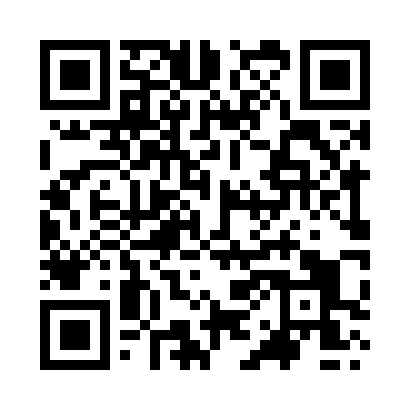 Prayer times for Olton, West Midlands, UKMon 1 Jul 2024 - Wed 31 Jul 2024High Latitude Method: Angle Based RulePrayer Calculation Method: Islamic Society of North AmericaAsar Calculation Method: HanafiPrayer times provided by https://www.salahtimes.comDateDayFajrSunriseDhuhrAsrMaghribIsha1Mon3:004:501:116:499:3311:222Tue3:014:501:116:499:3211:223Wed3:014:511:126:499:3211:224Thu3:024:521:126:499:3111:215Fri3:024:531:126:499:3111:216Sat3:034:541:126:499:3011:217Sun3:034:551:126:489:2911:218Mon3:044:561:126:489:2911:209Tue3:054:571:136:489:2811:2010Wed3:054:581:136:479:2711:2011Thu3:064:591:136:479:2611:1912Fri3:065:001:136:469:2511:1913Sat3:075:011:136:469:2411:1914Sun3:085:021:136:469:2311:1815Mon3:085:041:136:459:2211:1816Tue3:095:051:136:449:2111:1717Wed3:105:061:136:449:2011:1718Thu3:105:081:146:439:1911:1619Fri3:115:091:146:439:1811:1520Sat3:125:101:146:429:1611:1521Sun3:125:121:146:419:1511:1422Mon3:135:131:146:409:1411:1423Tue3:145:141:146:409:1211:1324Wed3:155:161:146:399:1111:1225Thu3:155:171:146:389:0911:1126Fri3:165:191:146:379:0811:1127Sat3:175:201:146:369:0611:1028Sun3:185:221:146:359:0511:0929Mon3:185:231:146:349:0311:0830Tue3:195:251:146:339:0211:0731Wed3:205:271:146:329:0011:07